Класс… на открытом  воздухе - инновационная технология здоровья. Урок      литературы  на  свежем  воздухе  (один из приёмов  интеграции  в обучении).Урок   литературы  на  свежем  воздухе  - один из приёмов  интеграции  в обучении.Педагогическую целесообразность вывода детей во время обучения из школьных помещений в природную среду доказал замечательный советский педагог Василий Александрович Сухомлинский. Школой  под голубым небом называл он занятия в сельском саду «на зеленой травке, под ветвистой грушей, на винограднике, на зеленом лугу». Хорошее качество окружающей среды и удачное местоположение самого школьного здания  позволяет нам не просто полюбоваться природой, а почувствовать, что ощущал   поэт  или   писатель, описывая, например,  прекрасный  майский  день.Обычно в субботние  весенние  дни мы проводим такие уроки – «класс…на открытом воздухе». Такой  формат урока приводит  обучающихся  в полный восторг: ребята  читают стихи наизусть, глубоко выражая жестами свои эмоции, и даже иногда анализируют  вслух.Занятия такого типа прекрасно успокаивают и расслабляют, и являются отличным средством для усвоения полученных знаний. Нынешнее поколение остро нуждается в “таких экспериментах”, а значит, мы с удовольствием продолжим практиковать уроки вне школы.  Время, потраченное на это полезное  занятие, — это значительный вклад в себя и в свое будущее.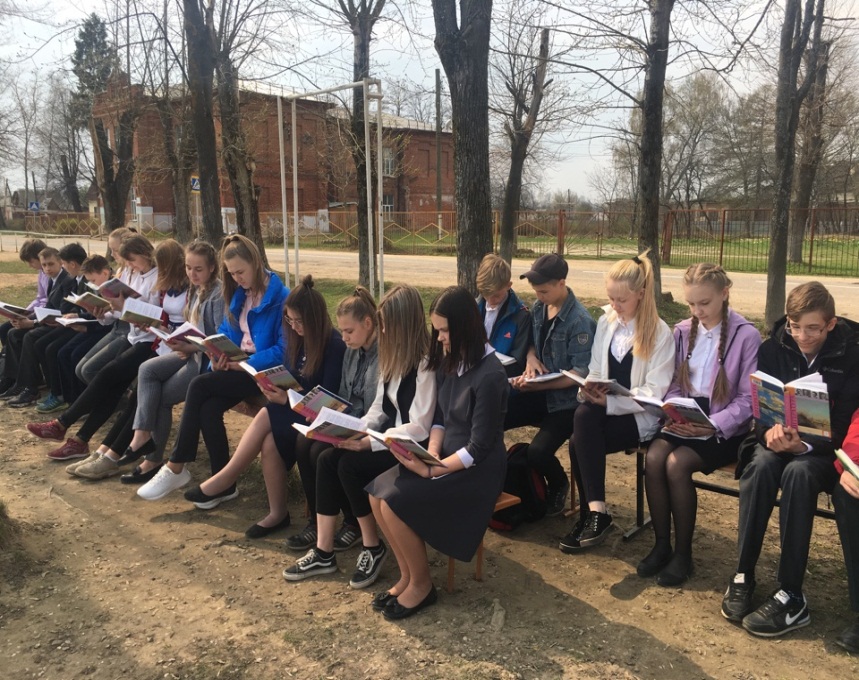 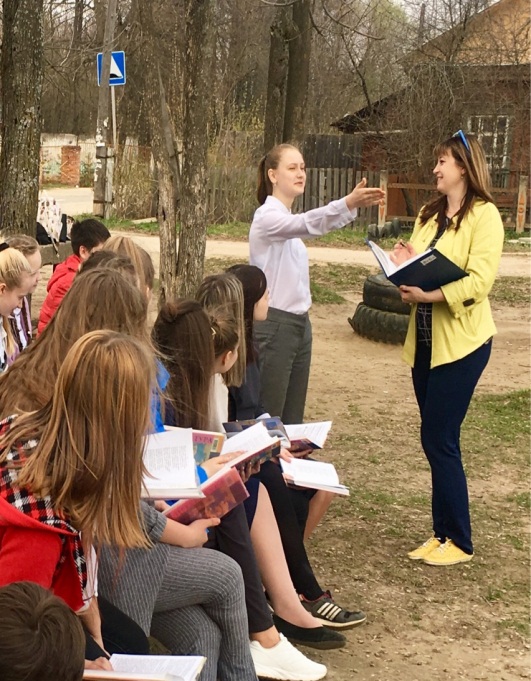 На фото: обучающиеся 8 «Б» класса МБОУ СШ №1(стихотворение  декламирует победитель областного конкурса чтецов «Солнечный Эльф»  Филиппова Александра), учитель Гришанина И.В.